ул. Кирова, д. 13, г. Якутск, 677000, тел.: (4112) 34-19-33, факс: (4112) 42-27-39http://www. minjkh.sakha.gov.ru, e-mail: mingkx@sakha.gov.ruот ______________ 20____ г. № ________на                                          от_______________СВОДНЫЙ ОТЧЕТо проведении оценки регулирующего воздействия проекта нормативного правового актаОБЩАЯ ИНФОРМАЦИЯОрган-разработчик:Министерство жилищно-коммунального хозяйства и энергетики Республики Саха (Якутия).Вид и наименование проекта нормативного правового акта:Проект постановления Правительства Республики Саха (Якутия) «Об утверждении порядка предоставления субсидии на финансовое обеспечение затрат, в том числе на уплату лизинговых платежей на приобретение специализированной техники для обеспечения деятельности по обращению с твердыми коммунальными».Краткое описание проблемы, на решение которой направлено предлагаемое правовое регулирование:В настоящим момент порядок предоставления субсидии на предоставления субсидии на финансовое обеспечение (возмещение) приобретения специализированной техники для обеспечения деятельности по обращению с твердыми коммунальными отходами, утвержденная приказом Министерства жилищно-коммунального хозяйства и энергетики Республики Саха (Якутия) от 20.04.2022 № 212-ОД не соответствует федеральному законодательству. Краткое описание целей предлагаемого правового регулирования:В целях привидения в соответствие с постановлением Правительства Российской Федерации от 25.10.2023 № 1782 «Об утверждении общих требований к нормативным правовым актам, муниципальным правовым актам, регулирующим предоставление из бюджетов субъектов Российской Федерации, местных бюджетов субсидий, в том числе грантов в форме субсидий, юридическим лицам, индивидуальным предпринимателям, а также физическим лицам - производителям товаров, работ, услуг и проведение отборов получателей указанных субсидий, в том числе грантов в форме субсидий».Краткое описание содержания предлагаемого правового регулирования:Проект приводит в соответствие с постановлением Правительства Российской Федерации от 25.10.2023 № 1782 «Об утверждении общих требований к нормативным правовым актам, муниципальным правовым актам, регулирующим предоставление из бюджетов субъектов Российской Федерации, местных бюджетов субсидий, в том числе грантов в форме субсидий, юридическим лицам, индивидуальным предпринимателям, а также физическим лицам - производителям товаров, работ, услуг и проведение отборов получателей указанных субсидий, в том числе грантов в форме субсидий» Контактная информация исполнителя в органе-разработчике:Ф.И.О.: Кюндяйцев Айаал ВениаминовичДолжность: Заместитель директора ГАУ РС(Я) «Центр развития жилищно-коммунального хозяйства и повышения энергоэффективности»  Телефон (4112) 509861 Адрес электронной почты: omim@centerjkh.ru Степень регулирующего воздействия проекта нормативного правового акта:Низкая.Обоснование отнесения проекта нормативного правового акта к определенной степени регулирующего воздействия:Проект постановления Правительства РС(Я) не содержит положений, предусмотренных абзацами вторым, третьим пункта 1.12 Указ Главы Республики Саха (Якутия) от 19.07.2023 № 2911«Об утверждении Положения об оценке регулирующего воздействия проектов нормативных правовых актов Республики Саха (Якутия), мониторинге фактического воздействия нормативных правовых актов Республики Саха (Якутия) и экспертизе нормативных правовых актов Республики Саха (Якутия)» и направлено на повышение устойчивости экономики Республики Саха (Якутия) в условиях санкций и обеспечения санитарно-эпидемиологического благополучия населения.Таким образом, проект нормативного правового акта относиться к низкой степени регулирующего воздействия.ОПИСАНИЕ ПРОБЛЕМЫ, НА РЕШЕНИЕ КОТОРОЙ НАПРАВЛЕНО ПРЕДЛАГАЕМОЕ ПРАВОВОЕ РЕГУЛИРОВАНИЕФормулировка проблемы:В соответствии с пунктом 8 постановления Правительства Российской Федерации от 25.10.2023 №1782 «Об утверждении общих требований к нормативным правовым актам, муниципальным правовым актам, регулирующим предоставление из бюджетов субъектов Российской Федерации, местных бюджетов субсидий, в том числе грантов в форме субсидий, юридическим лицам, индивидуальным предпринимателям, а также физическим лицам - производителям товаров, работ, услуг и проведение отборов получателей указанных субсидий, в том числе грантов в форме субсидий».В настоящим момент порядок предоставления субсидии на предоставления субсидии на финансовое обеспечение (возмещение) приобретения специализированной техники для обеспечения деятельности по обращению с твердыми коммунальными отходами, утверждена приказом Министерства жилищно-коммунального хозяйства и энергетики Республики Саха (Якутия) от 20.04.2022 № 212-ОД. Информация о возникновении, выявлении проблемы и мерах, принятых ранее для ее решения, достигнутых результатах и затраченных ресурсах:Отсутствует.Социальные группы, заинтересованные в устранении проблемы, их количественная оценка:1. Юридические лица, которые имеют статус регионального оператора по обращению с твердыми коммунальными отходами присвоенного в порядке, установленном Правительством Российской Федерации, заключившие соглашение с Министерством в порядке, установленном постановлением Правительства Республики Саха (Якутия) от 04 мая 2017 года № 159 «Об организации деятельности по обращению с твердыми коммунальными отходами на территории Республики Саха (Якутия)»;На 01.06.2024 в Республике Саха (Якутия) 12 региональных операторов.Характеристика негативных эффектов, возникающих в связи с наличием проблемы, их количественная оценка:Невозможность предоставления субсидии на финансовое обеспечение затрат региональным операторам по обращению с твердыми коммунальными отходами на территории Республики Саха (Якутия) на приобретение специализированной техники для обеспечения деятельности по обращению с твердыми коммунальными.Причины возникновения проблемы и факторы, поддерживающие ее существование:Порядок предоставления субсидии на предоставления субсидии на финансовое обеспечение (возмещение) приобретения специализированной техники для обеспечения деятельности по обращению с твердыми коммунальными отходами, утвержденная приказом Министерства жилищно-коммунального хозяйства и энергетики Республики Саха (Якутия) от 20.04.2022 № 212-ОД не соответствует постановлению Правительства Российской Федерации от 25.10.2023 № 1782 «Об утверждении общих требований к нормативным правовым актам, муниципальным правовым актам, регулирующим предоставление из бюджетов субъектов Российской Федерации, местных бюджетов субсидий, в том числе грантов в форме субсидий, юридическим лицам, индивидуальным предпринимателям, а также физическим лицам - производителям товаров, работ, услуг и проведение отборов получателей указанных субсидий, в том числе грантов в форме субсидий».Опыт решения аналогичных проблем в других субъектах Российской Федерации, иностранных государствах:Отсутствует.Источники данных:Отсутствует.Иная информация о проблеме:Отсутствует.ОПРЕДЕЛЕНИЕ ЦЕЛЕЙ ПРЕДЛАГАЕМОГО ПРАВОВОГО РЕГУЛИРОВАНИЯ И ИНДИКАТОРОВ ДЛЯ ОЦЕНКИ ИХ ДОСТИЖЕНИЯДействующие нормативные правовые акты, поручения, другие решения, из которых вытекает необходимость разработки предлагаемого правового регулирования в данной области, которые определяют необходимость постановки указанных целей:- Статья 78 Бюджетного кодекса Российской Федерации;- Постановление Правительства Российской Федерации от 25.10.2023 № 1782 «Об утверждении общих требований к нормативным правовым актам, муниципальным правовым актам, регулирующим предоставление из бюджетов субъектов Российской Федерации, местных бюджетов субсидий, в том числе грантов в форме субсидий, юридическим лицам, индивидуальным предпринимателям, а также физическим лицам - производителям товаров, работ, услуг и проведение отборов получателей указанных субсидий, в том числе грантов в форме субсидий»;Методы расчета индикаторов достижения целей предлагаемого правового регулирования, источники информации для расчетов:Отчет об использовании предоставленных субсидий, предоставляемый получателями субсидий во исполнение условий Порядком и соглашением о предоставлении субсидий.Проведение мониторинга и иные способы (методы) оценки достижения целей предлагаемого правового регулирования:Отсутствует.Оценка затрат на проведение мониторинга достижения целей предлагаемого правового регулирования:Отсутствует.Источники информации для расчета индикаторов:Отчет об использовании предоставленных субсидий, предоставляемый получателями субсидий во исполнения условий Порядком и соглашением о предоставлении субсидий.КАЧЕСТВЕННАЯ ХАРАКТЕРИСТИКА И ОЦЕНКА ЧИСЛЕННОСТИ ПОТЕНЦИАЛЬНЫХ АДРЕСАТОВ ПРЕДЛАГАЕМОГО ПРАВОВОГО РЕГУЛИРОВАНИЯ (ИХ ГРУПП)Изменение функций (полномочий, обязанностей, прав) органов государственной власти Республики Саха (Якутия) (органов местного самоуправления), а также порядка их реализации в связи с введением предлагаемого правового регулированияНе требуется.Оценка дополнительных расходов (доходов) государственного бюджета Республики Саха (Якутия) (местных бюджетов), связанных с введением предлагаемого правового регулированияДополнительных финансовых затрат из республиканского бюджета, связанных с введением предлагаемого правового регулирования, а также связанных с выполнением полномочий по предоставлению субсидий, не потребуется.Другие сведения о дополнительных расходах (доходах) государственного бюджета Республики Саха (Якутия) (местных бюджетов), возникающих в связи с введением предлагаемого правового регулирования:Не потребуется.Источники данных:Ведомственная информация уполномоченного органа.Изменение обязанностей (ограничений) потенциальных адресатов предлагаемого правового регулирования и связанные с ними дополнительные расходы (доходы)Издержки и выгоды адресатов предлагаемого правового регулирования, не поддающиеся количественной оценке:Отсутствует.Источники данных:Отсутствует.Оценка рисков неблагоприятных последствий применения предлагаемого правового регулированияИсточники данных:Отсутствует.Сравнение возможных вариантов решения проблемыОбоснование выбора предпочтительного варианта решения выявленной проблемы:Первый вариант предпочтительнее в целях качественного и своевременного предоставления услуги по обращению с ТКО на территории Республики.ОЦЕНКА НЕОБХОДИМОСТИ УСТАНОВЛЕНИЯ ПЕРЕХОДНОГО ПЕРИОДА И (ИЛИ) ОТСРОЧКИ ВСТУПЛЕНИЯ В СИЛУ НОРМАТИВНОГО ПРАВОВОГО АКТА ЛИБО НЕОБХОДИМОСТЬ РАСПРОСТРАНЕНИЯ ПРЕДЛАГАЕМОГОПРАВОВОГО РЕГУЛИРОВАНИЯ НА РАНЕЕ ВОЗНИКШИЕ ОТНОШЕНИЯ:Предполагаемая дата вступления в силу нормативного правового акта:31 июля 2024 года.Необходимость установления переходного периода и (или) отсрочки введения предлагаемого правового регулирования: нета) срок переходного периода: нетб) отсрочка введения предлагаемого правового регулирования: нетНеобходимость распространения предлагаемого правового регулирования на ранее возникшие отношения:Не требуется.Период распространения на ранее возникшие отношения:Не требуется.Обоснование необходимости установления переходного периода и (или) отсрочки вступления в силу нормативного правового акта либо необходимость распространения предлагаемого правового регулирования на ранее возникшие отношения:Отсутствует.Заполняется по итогам проведения публичных консультаций по проекту нормативного правового акта и сводного отчета:ИНФОРМАЦИЯ О СРОКАХ ПРОВЕДЕНИЯ ПУБЛИЧНЫХ КОНСУЛЬТАЦИЙ ПО ПРОЕКТУ НОРМАТИВНОГО ПРАВОВОГО АКТА И СВОДНОМУ ОТЧЕТУ:Срок, в течение которого принимались предложения в связи с публичными консультациями по проекту нормативного правового акта и сводному отчету об оценке регулирующего воздействия:Сведения о количестве замечаний и предложений, полученных в ходе публичных консультаций по проекту нормативного правового акта:Всего замечаний и предложений: Полный электронный адрес размещения сводки предложений, поступивших по итогам проведения публичных консультаций по проекту нормативного правового акта: Министерствожилищно-коммунальногохозяйства и энергетикиРеспублики Саха (Якутия)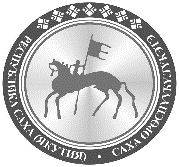 Саха Өрөспүүбүлүкэтинолорор дьиэҕэ, коммунальнайхаhаайыстыбаҕа уонна энергетикэҕэ министиэристибэтэЦели предлагаемого правового регулированияСроки достижения целей предлагаемогоправового регулированияПериодичность мониторингадостижения целей предлагаемого правового регулированияОбеспечение своевременного и обоснованного предоставления субсидий.Со дня вступления нормативного правового акта в законную силуЕжегодноЦели предлагаемого правового регулированияИндикаторы достижения целейпредлагаемого правового регулированияЕдиница измерения индикаторовЦелевые наченияиндикаторов по годамОбеспечение своевременного и обоснованного предоставления субсидийСвоевременность предоставления субсидийЕд.0Группы потенциальных адресатов предлагаемого правовогорегулирования (краткое описание их качественных характеристик)Количество участников группыИсточникиданных Юридические лица, которые имеют статус регионального оператора по обращению с твердыми коммунальными отходами присвоенного в порядке, установленном Правительством Российской Федерации, заключившие соглашение с Министерством в порядке, установленном постановлением Правительства Республики Саха (Якутия) от 04 мая 2017 года № 159 «Об организации деятельности по обращению с твердыми коммунальными отходами на территории Республики Саха (Якутия)»Более 12Ведомственная информация уполномоченного органаНаименование функции (полномочия обязанности или права)Характер функции (новая/ изменяемая /отменяемая)Предпологаеый порядок реализацииОценка изменения трудовых затрат (чел./час. в год), изменения трудовых затрат (чел./час в год), изменения численности сотрудников (чел.)Оценка изменен я потребностей в других ресурсахНаименование органа государственной власти:Министерство жилищно-коммунального хозяйства и энергетики Республики Саха (Якутия):Наименование органа государственной власти:Министерство жилищно-коммунального хозяйства и энергетики Республики Саха (Якутия):Наименование органа государственной власти:Министерство жилищно-коммунального хозяйства и энергетики Республики Саха (Якутия):Наименование органа государственной власти:Министерство жилищно-коммунального хозяйства и энергетики Республики Саха (Якутия):Наименование органа государственной власти:Министерство жилищно-коммунального хозяйства и энергетики Республики Саха (Якутия):Функция (полномочие обязанность или право) 1.1.,Наименование функции (полномочия, обязанности или права)(в соответствии с подпунктом 5.1)Виды расходов (возможных поступлений) государственного бюджетаРеспублики Саха (Якутия) (местных бюджетов)Количественная оценка расходов и возможных поступлений, млн рублейНаименование органа государственной власти (органа местного самоуправления) (от 1 до K):Министерство жилищно-коммунального хозяйства и энергетики Республики Саха (Якутия)Наименование органа государственной власти (органа местного самоуправления) (от 1 до K):Министерство жилищно-коммунального хозяйства и энергетики Республики Саха (Якутия)Наименование органа государственной власти (органа местного самоуправления) (от 1 до K):Министерство жилищно-коммунального хозяйства и энергетики Республики Саха (Якутия)Функция (полномочие, обязанностьили право) 1.1Единовременные расходы (от 1 до N) в 	г.:Функция (полномочие, обязанностьили право) 1.1Периодические расходы (от 1 до N) за период	г.г.:Функция (полномочие, обязанностьили право) 1.1Возможные доходы (от 1 до N) за период 	г.г.:Функция (полномочие, обязанностьили право) 1.NЕдиновременные расходы (от 1 до N) в 	г.:Функция (полномочие, обязанностьили право) 1.NПериодические расходы (от 1 до N) за период	г.г.:Функция (полномочие, обязанностьили право) 1.NВозможные доходы (от 1 до N) за период 	г.г.:Итого единовременные расходы за период	г.г.:Итого единовременные расходы за период	г.г.:Итого периодические расходы за период	г.г.:Итого периодические расходы за период	г.г.:Итого возможные доходы за период	г.г.:Итого возможные доходы за период	г.г.:Группы потенциальныхадресатов предлагаемого правового регулирования (в соответствии с пп. 4.1 сводного отчета)Новые обязанности и ограничения, изменения существующих обязанностей иограничений, вводимые предлагаемым правовым регулированием (с указанием соответствующих положений проекта нормативного правового акта)Описание расходов и возможных доходов,связанных с введением предлагаемого правового регулированияКоличественная оценка, млн рублейюридические лица, которые имеют статус регионального оператора по обращению с твердыми коммунальными отходами присвоенного в порядке, установленном Правительством Российской Федерации, заключившие соглашение с Министерством в порядке, установленном постановлением Правительства Республики Саха (Якутия) от 04 мая 2017 года № 159 «Об организации деятельности по обращению с твердыми коммунальными отходами на территории Республики Саха (Якутия)»;  -Расходы не предполагаются-Виды рисковОценка вероятности наступлениянеблагоприятных последствийМетоды контроля рисковСтепень контроля рисков(полный/частичный/отсутствует)Риск 1НетНетНетВариант 1Вариант 2Содержание	варианта	решения проблемыПринятие настоящего проектаНе принятие настоящего проектаКачественная характеристика и оценка динамики численности потенциальных адресатов предлагаемого правового регулирования в среднесрочном периоде (1 - 3 года)Своевременное и обоснованное предоставление субсидий.Увеличение убытков организацийОценка дополнительных расходов (доходов) потенциальных адресатов регулирования, связанных с введением предлагаемого правового регулированияНетНетОценка расходов (доходов) государственного бюджета Республики Саха (Якутия), связанных с введением предлагаемого правового регулированияВ пределах средств, предусмотренных на 2024 годВ пределах средств, предусмотренных на 2024 годОценка возможности достижения заявленных целей регулирования (раздел 3 сводного отчета) посредством применения рассматриваемых вариантов предлагаемого правового регулированияэффективноне эффективноОценка рисков неблагоприятных последствийКачественное и своевременное предоставление услуги по обращению с ТКО на территории Республики Саха (Якутия)Не качественное и несвоевременное предоставление услуги по обращению с ТКО на территории Республики Саха(Якутия)Необходимые для достижения заявленных целей регулирования организационно-технические, методологические, информационные	и иные мероприятия, общий объем затратнетнетМинистр ЖКХ и энергетики РС(Я)      ФИО